Publicado en Oviedo el 13/12/2023 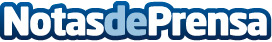 Premios Miel del Año 2023 Calidad Apícola anuncia a sus ganadores Presentación de los Premios Miel del Año 2023 Calidad Apícola, un evento destacado que celebra la calidad de la miel de EspañaDatos de contacto:Daniel GarcíaOrganizador984284234Nota de prensa publicada en: https://www.notasdeprensa.es/premios-miel-del-ano-2023-calidad-apicola Categorias: Nacional Nutrición Gastronomía Castilla y León Castilla La Mancha Emprendedores Consumo Premios http://www.notasdeprensa.es